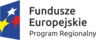 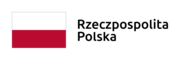 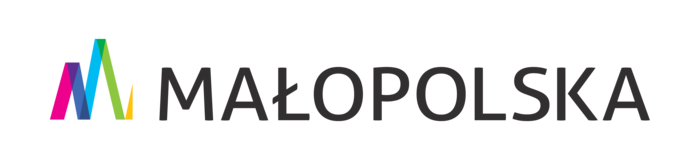 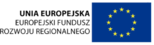 Projekt:  „Redukcja emisji CO2 w Gminie Ryglice poprzez wymianę źródeł ciepła w gospodarstwach domowych na kotły gazowe – II etap”Opis:  Głównym celem projektu jest poprawa jakości powietrza poprzez zmniejszenie emisji zanieczyszczeń oraz gazów cieplarnianych pochodzących z ogrzewania mieszkań.. Przedmiotem projektu jest wymiana 100szt. starych niskosprawnych źródeł ciepła na paliwa stałe na urządzenia do ogrzewania na paliwa gazowe spełniające normy środowiskowe (zgodne z normami wynikającymi z dyrektywy 2009/125/WE), wraz z wykonaniem wewn. instalacji w budynkach. W ramach projektu zostanie przeprowadzona kampania edukacyjna promująca postawy proekologiczne. Podczas realizacji projektu zorganizowany zostanie system kontroli. Kontrola zostanie przeprowadzona przez pracownika  Urzędu Miejskiego, który sprawdzi m.in. czy termomodernizacja budynku została wykonana zgodnie z postanowieniami audytu lub wynajęty do tego celu podmiot zewnętrzny. Okres realizacji: 2022-2023rokWartość projektu: 1 446 518,80 zł Dofinansowanie:   1 423 039, 40 zł Źródło dofinansowania: Europejski Fundusz Rozwoju Regionalnego (Regionalny Program Operacyjny Województwa Małopolskiego, poddziałanie 4.4.2 - obniżenie poziomu niskiej emisji-spr)